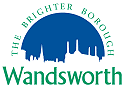 ADOPTION CONSULTATION REFERRAL FORMPart 1:  Contact Details – To be completed by the Allocated Social WorkerPart 2: Questions of the prospective adopters – To be requested by the allocated social worker in advance and copied here. Part 3:  Consultation Details – To be completed by St George’s Hospital staff upon booking, and returned to the allocated social worker, Principal Business Support, and Permanency Champion Manager.Name of ChildDate of BirthNHS NumberName of Allocated Social WorkerEmail TelephoneName of Prospective Adopter(s)Email(s)TelephoneDate of Proposed Matching PanelName of Supervising Social WorkerName of Adoption Agency Email TelephoneDateTimeLocation(Please include address or note if virtual)Medical Advisor undertaking the consultationSt Georges staff contact(Name/contact details)Signature of Social Worker(at time of request)Name (in print)Date